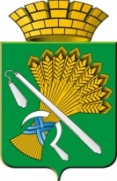 АДМИНИСТРАЦИЯ КАМЫШЛОВСКОГО ГОРОДСКОГО ОКРУГАП О С Т А Н О В Л Е Н И Еот 05.07.2019  N 634Об утверждении средней рыночной стоимости  одного квадратного метра общей площади жилого помещения на территории Камышловского городского округа на 3 квартал 2019 годаВ соответствии с Жилищным кодексом Российской Федерации ("Российская газета", № 1, 12.01.2005г.), Законом Свердловской области от 22.07.2005 № 96-ОЗ «О признании граждан малоимущими в целях предоставления им по договорам социального найма жилых помещений муниципального жилищного фонда на территории Свердловской области» ("Областная газета", № 227-228, 27.07.2005г.), Методическими рекомендациями для органов местного самоуправления муниципальных образований, расположенных на территории Свердловской области, по определению средней рыночной стоимости одного квадратного метра общей площади жилых помещений для обеспечения жильём отдельных категорий граждан, утверждёнными приказом Министерства строительства и развития инфраструктуры Свердловской области от 27 ноября 2015 года № 470-П (Официальный интернет-портал правовой информации Свердловской области http://www.pravo.gov66.ru, 14.12.2015г.), на основании полученной информации о стоимости на вторичном рынке жилья, и в целях повышения эффективности использования бюджетных средств по обеспечению жильём отдельных категорий граждан в рамках программных мероприятий, реализуемых на территории Камышловского городского округа, руководствуясь Уставом Камышловского городского округа ("Камышловские известия", № 58, 23.07.2005г.), администрация Камышловского городского округаПОСТАНОВЛЯЕТ:Утвердить, согласно определению средней рыночной стоимости одного квадратного метра общей площади жилых помещений на территории Камышловского городского округа на 3 квартал 2019 года (прилагается): Среднее значение рыночной цены одного квадратного метра общей площади жилого помещения на первичном рынке жилья на 3 квартал 2019г. в размере 41376 (сорока одной тысячи трехсот семидесяти шести) рублей.Среднее значение рыночной цены одного квадратного метра общей площади жилого помещения на вторичном рынке жилья на 3 квартал 2019г. в размере 34 802 (тридцати четырех тысяч восемьсот двух) рублей. Расчетный показатель средней рыночной стоимости одного квадратного метра общей площади жилого помещения на территории Камышловского городского округа на 3 квартал 2019 года в размере 38865 (тридцати восьми тысяч восьмисот шестидесяти пяти) рублей.Опубликовать настоящее постановление в газете «Камышловские извести» и разместить на официальном сайте Камышловского городского округа.Контроль за исполнением настоящего постановления оставляю за собой.Глава Камышловского городского округа                                              А.В. Половников